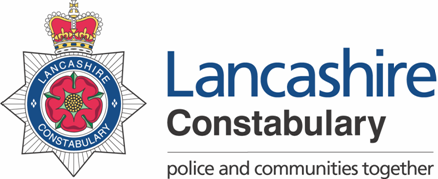 ROLE PROFILEPlease note the link will provide information about all competency levels however you should refer to the level indicated above. The levels are progressive so for example if level 2 is applicable all the areas in Level 1 & 2 in that competency area would apply to the role.Please note that the use of the terms “Assessment & Interview” is based upon candidates being successfully short-listed. In addition, the Division reserves the right to select the most suitable candidate based upon any combination of assessments that is deems appropriate.	 			     			 		Date last updated: 21 March 2019Post Title:Estates Building SurveyorEstates Building SurveyorGrade:LC 10JE: 1817Location:Police HeadquartersPolice HeadquartersResponsible to:Estates Building ManagerEstates Building ManagerJob Purpose:To be responsible for the day to day responsive repair works, statutory compliance, minor projects and planned works to all the buildings within the Police and Crime Commissioner’s property portfolio, ensuring that all buildings are safe, well maintained and fully compliant for staff and visitors.Key Responsibilities:This is not a comprehensive list of all the tasks which may be required of the post holder. It is illustrative of the general nature and level of responsibility of the work to be undertaken.To provide professional, technical and management advice on a wide range of building maintenance and construction issues. To establish, document and manage the processes to provide our customers with an efficient, communicated and cost effective responsive (day to day) reactive & maintenance service.Plan, design and coordinate minor refurbishment and modernisation schemes. Assist with the management and forecast of annual spend, using whole life cycle cost techniques, ensuring work is within budget. Work within Corporate Procurement financial regulations and standing orders to ensure compliance and that expenditure is controlled and all schemes are completed within financial parameters and on time.To prepare briefs, specifications, drawings, schedules and other contract documents to enable competitive tendering for the programmed maintenance schemes & building projects, ensuring that the design and maintenance within the Constabulary’s building stock meets legislative and health & safety requirements.To undertake a wide range of Building Surveying activities including design, contract administration, defect analysis, schedules of condition and dilapidations. To assume the role of Project Manager of schemes including supervision of the works, monitoring of Health and Safety, environmental awareness and ensuring that acceptable quality standards of workmanship and performance is always achieved. To undertake full condition surveys of all the properties used by the Constabulary and to prepare a fully costed and prioritised 5-year programme, for future maintenance & planned programme schemes.To provide leverage in each business area within the Estates Department supporting in-house Project Managers, Building Services Engineers and Estates Support Officers. Examine and review reports, specifications, submissions, drawings and calculations issued for various projects.Take responsibility to monitor the constabulary’s legal and statutory obligation around the management of asbestos. Keep up to date records of location and condition. Commission, organise and assess the work of contractors, monitoring their performance and checking invoices submitted prior to sign off and paymentTo be responsible for management of building repairs & maintenance contracts, statutory inspections & contracts and remedial works to all the constabulary’s buildings.To deal with building pathology issues, fault diagnosis and defect rectification.Prepare and present reports.To ensure the Health and Safety of occupants, visitors, contractors and all other users of the Constabulary’s properties.  Undertake duties, which may be reasonably allocated to the post holder as a result of legislation, Codes of Practice and the Constabulary’s policies relating to Health, Safety and Welfare.To understand and clearly define our customer’s reasonable expectations, develop and strengthen client relationships whilst providing a premium service, keeping them informed at all times of progress on individual projects and jobs and making them aware of technical and financial implications. Utilising standard department documentation.To supervise, mentor and develop work colleagues as appropriate.To assist in the appointment and supervision of specialist consultants.To work with procurement in the development of framework briefs to enable contractor frameworks and service contracts to be providedWork with customers and colleagues to ensure delivery of effective communication and management of expectations, adopting a customer focussed approach.To be responsible for improving your performance by participating in the Professional Development Review (PDR) process with your manager.To carry out any other duties which are consistent with the nature, responsibilities and grading of the postBehaviours :Behaviours :Behaviours :The Competency and Values Framework (CVF) has six competencies that are clustered into three groups. These competencies will be incorporated into the interview stage of the selection process.For more details on these competencies please follow the link provided.https://profdev.college.police.uk/competency-values/This role is required to operate at or be working towards the levels indicated below:The Competency and Values Framework (CVF) has six competencies that are clustered into three groups. These competencies will be incorporated into the interview stage of the selection process.For more details on these competencies please follow the link provided.https://profdev.college.police.uk/competency-values/This role is required to operate at or be working towards the levels indicated below:The Competency and Values Framework (CVF) has six competencies that are clustered into three groups. These competencies will be incorporated into the interview stage of the selection process.For more details on these competencies please follow the link provided.https://profdev.college.police.uk/competency-values/This role is required to operate at or be working towards the levels indicated below:Resolute, compassionate and committedResolute, compassionate and committedResolute, compassionate and committedBehaviourLevelTo be Identified byWe are emotionally aware2InterviewWe take ownership2InterviewInclusive, enabling and visionary leadershipInclusive, enabling and visionary leadershipInclusive, enabling and visionary leadershipWe are collaborative2InterviewWe deliver, support and inspire2InterviewIntelligent, creative and informed policingIntelligent, creative and informed policingIntelligent, creative and informed policingWe analyse critically2InterviewWe are innovative and open minded2InterviewValues :Values :All roles are expected to know understand and act within the ethics and values of the Police Service. These will be assessed within the application/assessment or interview stage of the recruitment/selection process.All roles are expected to know understand and act within the ethics and values of the Police Service. These will be assessed within the application/assessment or interview stage of the recruitment/selection process.IntegrityImpartialityPublic ServiceTransparencyQualification Qualification Qualification EssentialDesirableTo be identified byDegree in Building SurveyingApplication FormQualification in relevant Health & Safety area e.g. NEBOSH or IOSH Application Form / InterviewProfessional membership of RICS or CIOB.Application FormBOHS P405 Proficiency Qualification or willing to work towards within 12 monthsApplication FormEvidence of Continuing Professional DevelopmentApplication Form / InterviewKnowledge / ExperienceKnowledge / ExperienceKnowledge / ExperienceSubstantial experience of providing customer advice in a busy environment and dealing with a wide range of technical and administrative queries.Application Form / InterviewExperience of record keeping, analysis and interpretation.InterviewExperience of working to deadlines and tight timescales, within a busy and demanding environment.InterviewExperience of providing advice and guidance to staff and managers on policies, regulations, procedures, statutory and technical matters.InterviewKnowledge and experience of Building Regulations, CDM Regulations, Health & Safety, Codes of Practice and other relevant legislation, e.g. Equalities Act, data protection (GDPR) etc.InterviewExperiencing of dealing with people in difficult, sometimes confrontational circumstances.  Application Form / InterviewKnowledge of administrative process of planning legislation and site proceduresApplication Form / InterviewExperience of dealing with members of the public and working in partnership with other departments and agencies.Application FormExperience of communicating across a wide spectrum of people both individuals and in groups.Application Form / InterviewExperience of producing accurate written information and demonstrate a high level of attention to detail.  Application Form / InterviewExperience of the production, development and analysis of management information (graphs, tables, statistics) to support and inform management decisions.Application Form / InterviewExperience of analysing information to identify relationships, patterns and trends, having the ability and experience of interpreting complex rules, regulations and constraints and identifying options.Application Form / InterviewExperience of composing letters and memos and responding to routine correspondence.Application Form / InterviewExperience of inputting, updating and maintaining computerised and manual filing/recordingInterviewExperience of using Microsoft Software applications, including MS Office, Word, Excel, PowerPoint and Access.Application Form / InterviewExperience of using Auto CAD packages with the ability to read, interpret and amend drawings.Application Form / InterviewExperience of working with minimal supervision, organising and prioritising own workload, working on your own initiative, investigating problems, developing solutions and taking appropriate timely action to resolve them.Application Form Experience of developing working practices and procedures, ideally within a customer service environment.Application Form / InterviewExperience of chairing meetings and/or project teamsApplication Form / InterviewDemonstrate self-motivation and willingness to develop self with the role.Application Form / InterviewPromote and comply with our obligations under the Equality Act 2010, Data Protection and Health & safety legislation in the delivery of service and the treatment of othersApplication Form / InterviewOtherOtherOtherAn acceptable level of sickness absence in accordance with the Constabulary’s Attendance Policy.Attendance to be checked post interview by Recruitment for internal staff, via references for external applicantsTo participate in "out of hours" emergency response service.InterviewFull driving licenceApplication Form A flexible approach to working hours and practices with the ability to travel on Constabulary business as required and commute to work during unsociable hours.Interview